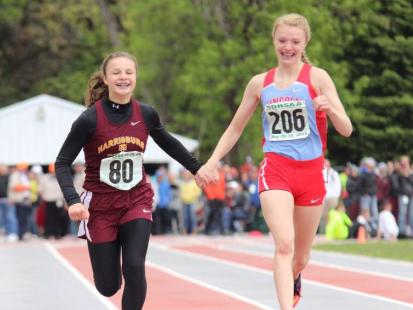 מה חשוב לי להשיג באימונים הקרובים?מילה טובה לעצמי על עצמישער- כוחישיבת כיסא (חיזוק הארבע ראשי)תוצאה 1	תחושה/רגשתוצאה2	תחושה/רגשתוצאה 3	תחושה/רגשתוצאה 4	תחושה/רגשבטן תוצאה 1	תחושה/רגשתוצאה2	תחושה/רגשתוצאה 3	תחושה/רגשתוצאה 4	תחושה/רגששכיבות סמיכהתוצאה 1	תחושה/רגשתוצאה2	תחושה/רגשתוצאה 3	תחושה/רגשתוצאה 4	תחושה/רגשידיים  עם משקולותתוצאה 1	תחושה/רגשתוצאה2	תחושה/רגשתוצאה 3	תחושה/רגשתוצאה 4	תחושה/רגששער- כח מתפרץקפיצה למרחק עם קונוסתוצאה 1	תחושה/רגשתוצאה2	תחושה/רגשתוצאה 3	תחושה/רגשתוצאה 4	תחושה/רגשקפיצה לגובה עם מדבקותתוצאה 1	תחושה/רגשתוצאה2	תחושה/רגשתוצאה 3	תחושה/רגשתוצאה 4	תחושה/רגשהדיפת משקלתוצאה 1	תחושה/רגשתוצאה2	תחושה/רגשתוצאה 3	תחושה/רגשתוצאה 4	תחושה/רגש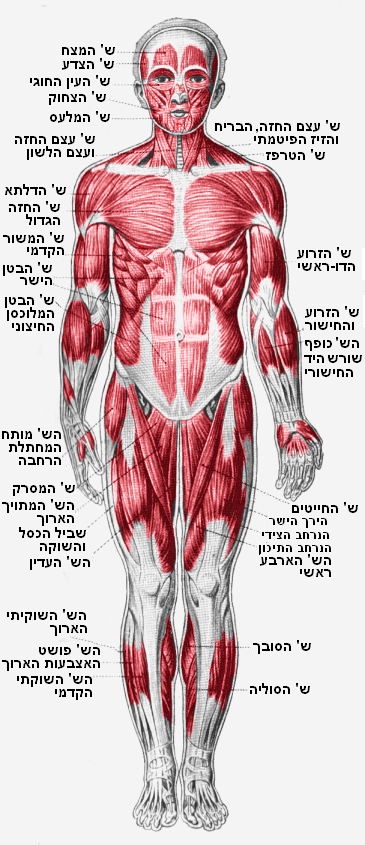 פינת הידעת!!מדד הזיעה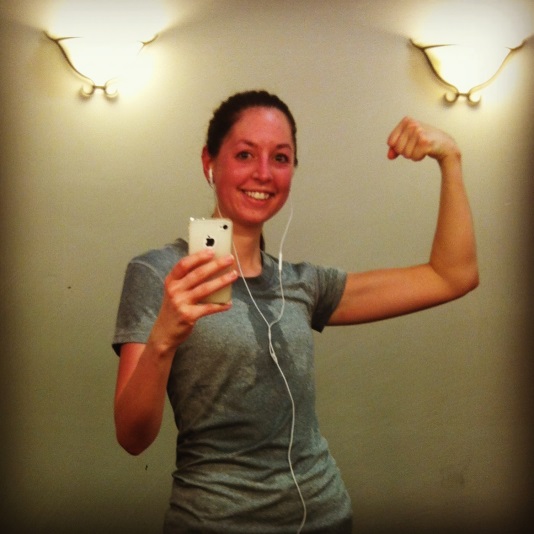 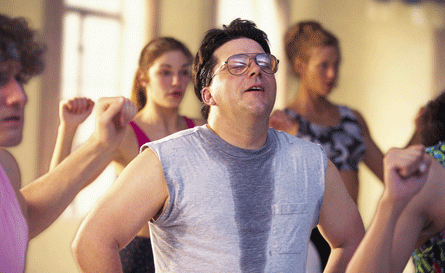 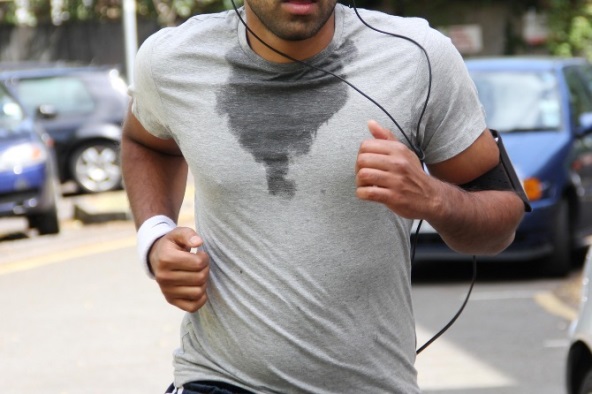 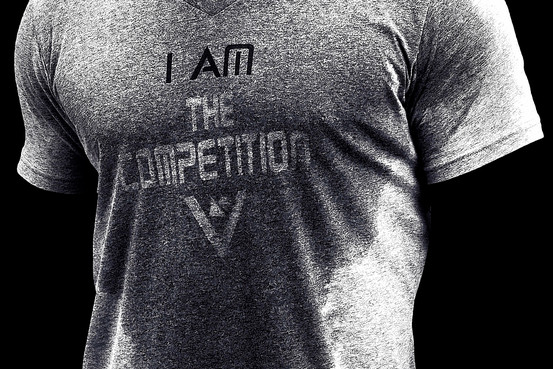 באיזה מידה אני מרגישה חזקה12345באיזה מידה אני מאמינה שאני אשתפר12345באיזה מידה אני רוצה להשתפר12345